Relatório de visitação à Escola de Aplicação Data: 10-05-2023Profissionais da Escola de Aplicação que acompanharam a visitação: rof. Fábio Brito (vice-diretor), prof Maria de Fátima P. F. Morissawa (coordenadora do ensino fundamental I), Ronaldo Santana (professor especializado  atendimento educacional especializado colaborativo junto ao ensino fundamental I)Estudantes autoras deste relatório: - Marta Souza Santos-  Laura Coutinho Piera- Noemi Aguena- Amanda Alves Lomes- Maria Clara Ferreira Lucena - Grazielle de Oliveira Silva- Fernanda Stacco Felipe- Giovana Vallejo de Alencar- Giovanna Gonçalves Zamariola - Isabela Rehem Costa Vieira- Juliana Leandra Silva de Oliveira- Wendy Monique Gomes de Lima- Beatriz Marques Paiva - Bruna dos Santos Ferraz Rodrigues- Carolina Cardoso da Mata- Chayenne Ariel Carvalho Outor- Nicole Barreto Costa- Maria Luiza Teixeira de Queiroz Nascimento- Mayra de Araújo Alves- Talita Piologo Pires de Sousa- - Juliana Larsson Belchior Nunes- Thais Piva Larangeira- Lara Horita Windson* (não presente na visita)- Cecília Avansini Rosa- Julia Maria Lacerda dos Santos- Helena do Nascimento Santos*(não presente na visita)- Beatriz Dalefe Barbarini- Rebeca Baptista Matos- Luana Oliveira Sousa - Maria Eduarda Oliveira Flores - Sarah Ovçar Farias- Alessandra Ferracuti Lobato- Heloísa Castelli CelesteSupervisão e orientação: Profa. Rosângela Gavioli PrietoEm cada item, quando inserir uma informação ou fizer alguma complementação, após o registro, abrir parênteses e inserir seu nome. Sempre que possível, registrar contribuições da disciplina à compreensão das informações.I- A Escola de aplicação (Referências: Plano Escolar 2020 e dados registrados sobre a conversa com profissionais da EA)A Escola de Aplicação é uma  da aculdade de ducação que desde 2017 não está mais vinculada a uma diretoria de ensino (Ana Beatriz Assis)A escola está vinculada à Rede USP de Educação Básica (Marta Santos). Possui uma autarquia autônoma, composta por 720  atendendo a comunidade “uspiana”, com uma história de permanência viva e ativa na sua instituição, diante dos ilares da sua origem, do sindicato e de sua abertura  presença de programa de estágios, projetos e pesquisas (Juliana Larsson). A unidade escolar analisada possui atuação no nsino undamental anos iniciais e finais e ensino médio e é organizada em ciclos de aprendizagem, como por exemplo o nsino undamental I possui dois ciclos, o do 1° ao 3° ano e o segundo do 4° e 5° ano (Laura Coutinho Piera). Sendo o do 1º ao 3º ano, o ciclo de alfabetização e o 4º e o 5º ano compõe o ciclo de aprofundamento (Alessandra Ferracuti Lobato)O ingresso na Escola de Aplicação ocorre por sorteio. As vagas são abertas primeiro para os filhos de docentes e funcionários da EA e da F, que denomina-se de Categoria 1. Nesta categoria, como nas outras abre-se 20 vagas, das quais nunca são completamente preenchidas, ssim, é oferecido o ingresso de estudantes em outra categoria, chamada de Categoria 2, para os filhos do restante da comunidade uspiana. Se essas outras 20 vagas não forem preenchidas, abre-se para a Categoria 3, a comunidade externa à USP (Ana Beatriz Assis)Devido a essa característica de ingresso, os estudantes desa  possuem perfis socioeconômicos diversificados (Ana Beatriz Assis) Os estudantes podem receber Bolsas de Assistência Financeira concedidas pela Superintendência de Assistência Social da USP (SAS-USP),  de avaliação sócio-econômica. Eles podem receber bolsas para material escolar, atividades didáticas, uniforme e alimentação (nos restaurantes da USP e lanche) (Beatriz Dalefe Barbarini)Não há reserva de vagas para pessoas com deficiência (Ana Beatriz Assis) Como as vagas são preenchidas por sorteio, apenas a secretaria acessa os documentos dos estudantes inscritos , portanto não é possível identificar se há estudante com deficiência inscrito e se ele está sendo convocado nas vagas sorteadas  (Maria Eduarda Oliveira Flores)A reserva de vagas é oferecida apenas para estudantes que possuam irmãos matriculados na unidade (Grazielle Silva) Devido à grande diversidade socioeconômica do público da Escola de Aplicação, muitas vezes as 20 vagas das categorias diversas são rapidamente preenchidas por irmãos na mesma família (Nicole Barreto Costa) Aproximadamente dois terços do corpo discente é composto por filhos da comunidade USP (Marta Santos)Cada turma é composta por 30 estudantes, dividida em duas turmas, com exceção das turmas do primeiro ano que possuem apenas 20 estudantes, que são separados em três turmas (Marta Santos)(Maria Luiza Teixeira) A escola procura sempre deixar as turmas completas, caso ocorra a saída de uma/m estudante por transferência, reprovação ou qualquer outro motivo, as vagas remanescentes são preenchidas também por meio de sorteio (Amanda Lomes)Os professores têm jornada de trabalho de no máximo 40 horas semanais e possuem vínculo único com a EA (Ana Beatriz Assis) endo que 32 horas da jornada são cumpridas na escola (50% em sala de aula e 50% dedicadas à elaboração de projetos e reuniões pedagógicas) e 8 horas são destinadas para aprimoramento profissional (Marta Santos) Há o intuito de evitar a dupla jornada docente, tendo uma remuneração justa, estabilidade, e a carga horária dividida para que as práticas docentes realizadas sejam contempladas dentro das 40 horas previstas (Julia Maria Lacerda)Os professores são contratados por meio de concursos públicos. Aproximadamente metade do corpo docente possui algum tipo de título de pós-graduação (Marta Santos) e  majoritariamente graduado pela Universidade Estadual Paulista (Unesp), Universidade de São Paulo (USP) e universidades federais. Além disso, os professores podem concorrer à vaga de diretor visto que cada mandato tem duração de dois anos e é definido a partir de uma votação com a participação da equipe escolar (Juliana Leandra Silva de Oliveira). Eles destacam que essa mutabilidade dos papéis na Escola de Aplicação tem uma grande importância na cultura escolar da UE (Julia Maria Lacerda) A proposta dos professores é ofertar aos educando uma formação que vai além do espaço escolar de ensino e aprendizado, mas que o aluno seja capaz de aprender em todos espaços de convivência, assegurando uma proposta de formação, por meio de uma  visão inclusiva, holística e principalmente de uma formação cidadã, como por exemplo, o Instituto de Geociências, Psicologia, Física, Filosofia, nos quais criam oportunidades efetivas de melhorias para a Gestão escolar e também proporciona aos estudantes um processo de ensino-aprendizagem de qualidade e significativa, sob uma perspectiva de ensino colaborativo e de respeito a peculiaridade e especificidade de cada aluno (Juliana Larsson).Conforme mencionado pelo atual vice-diretor Fábio Bezerra de Brito, a comunidade escolar busca valorizar princípios da democracia, heterogeneidade e solidariedade conforme trabalham permeando resoluções de conflitos e interações de modo geral (Juliana Leandra Silva de Oliveira). Com o  de efetivar e pluralizar estas práticas promovidas, a EA possui programas que de certo modo permeiam o currículo escolar e que se mantém presentes no cotidiano escolar dos , garantindo assim o envolvimento do corpo discente em assuntos que contemplem questões necessárias mas pouco abordadas,  segundo o vice-diretor, são trabalhadas nos programas que recebem nome de Negritude; Gênero e Sexualidade e Integridade (Wendy Monique)Um diferencial da EA corresponde aos professores de ciclo, que não operam somente em uma turma, mas são responsáveis por trabalhar e auxiliar todo um ciclo, priorizando mais os estudantes que necessitam de maior atenção. As turmas são organizadas em dois ciclos, sendo o primeiro ciclo composto pelo 1°, 2° e 3 ° anos , e o segundo ciclo inclui o 4° e 5° anos (Maria Clara Lucena). ciclo de alfabetização, comumente existe um professor para ministrar a maioria  (matemática, português, história, ciências e geografia)4º e 5º ano, denominado de ciclo de aprofundamento, vários professores ministram as aulas, por exemplo uma professora ministra aulas de português e históriassim sendoos alunos possuem mais professores, assemelhando-se ao modelo do ensino fundamental II (Giovana Vallejo).  A forma de contratação de professores da Escola de Aplicação acontece por meio de concursos, ou seja, todos os professores são concursadosda USP (Giovana Vallejo). Os concursos demoram diversos anos para acontecer, então o quadro de da escola sofre pouca variação ao longo dos anos. No último concurso, em 2019, houve contratação de   (Nicole Barreto Costa).A UE possui parcerias com diversos institutos da USP e frequentemente recebe bolsistas PUB, estagiários ou voluntários de áreas diferentes da Pedagogia, como, por exemplo, estudantes de Terapia Ocupacional, Fonoaudiologia, Psicologia, entre outras. Muitas vezes tais estudantes participam da rotina na EA ao contribuir com atendimentos individualizados, projetos específicos e oficinas criativas (Juliana Leandra Silva de Oliveira) Eles também contam com estagiários do programa PROIAD. Tanto as professoras de ciclo quanto as estagiárias PROIAD e da área da docência atuam com o foco nas questões de aprendizagem  (Julia Maria Lacerda)O AEE da scola de plicação atende  sem deficiência, quando acordado e sugerido pela equipe escolar a necessidade desse atendimento (Isabela Rehem). De acordo com as autoras do livro: Educação Inclusiva de Bolso: O desafio de não deixar ninguém para trásendo como base a Política Nacional de Educação Especial na Perspectiva da Educação Inclusiva  2008 o AEE:Segundo o relato dos professores entrevistados, não houve na  por muitos anos uma discussão densa sobre  ducação special, como a necessidade de acessibilida escola, ou os recursos pedagógicos que poderiam ser necessários ao público  Foi com a entrada do primeiro estudante com deficiência, através do sorteio antes explicado, que a discussão nasceu dentro da organização escolar e fomentou debates (Nicole Barreto Costa). A regra era clara, estudante sorteado então teria direito a vagaortanto coube à escola fazer as mudanças necessárias para que fosse garantida a matrícula e permanência do estudante também seu direito à aprendizagem (Julia Maria Lacerda) Com a entrada dese estudante, a escola começou a se questionar sobre sua qualificação para atend, e  primeira vez na , um profissional de educação especial (Chayenne Ariel Carvalho Outor)or meio da Fundação de Apoio à F,  a contratação pela  não foi conquistada de imediato em consonância com a demandaoi anos mais tarde ao início do processo para a contratação de um professor especializado que o processo em curso é aprovado e assim, a Escola de Aplicação recebe seu segundo (Alessandra Ferracuti Lobato)Depois desta contratação, a   um período de apenas contratações temporárias dos profissionais da  m 2022 é aberto um concurso público para 2 professor especializado em educação especial (Alessandra Ferracuti Lobato)Na Escola de Aplicação há mais ou menos 20 alunos elegíveis à educação especial, que possuem laudo (Ana Beatriz Assis)  Sendo então, cerca de 2,7% do número total da escola, se assemelhando ao  de  com deficiência matriculados nas escolas do unicípio de São Paulo (3%) e do Brasil (2,5%)Censo Escolar  2022) (Amanda Lomes)Atualmente, a EA conta com dois professores d AEE  formados em Educação Especial, ambos contratados através de concurso público, na recomposição do quadro de docentes de 2022 (Wendy Monique)A escola  o AEE colaborativ, que ainda está em construção.  AEE atua diretamente com o corpo docente, e esse trabalho pode variar dependendo das necessidades dos alunos e dos professores de classe comum (Isabela Rehem). Tanto o planejamento quanto a adaptação e aplicação de atividades acontecem em conjunto com os professores das classes comuns (Cecília Avansini Rosa). Esse tipo de suporte é também previsto pela legislação, de acordo com o artigo 2º da esolução SEDUC n° 92 de 2021, que descreve o ensino colaborativo como apoio pedagógico em todos os turnos das aulas regulares de modo que, por meio de atividades planejadas conjuntamente por professores do ensino regular e especializados, seja impulsionado uma cultura inclusiva dentro e fora de sala de aula (Rebeca Baptista Matos). não acompanha todos os estudantes da educação especial durante todos os momentos do dia, já que precisa revezar entre as salas. De acordo com o que discutimos em sala de aula, podemos concluir que nem todos os estudantes com deficiência precisam de acompanhamento especializado  dia na escolaendo assim, o professor é quem define quais estudantes precisam de um acompanhamento mais próximo (Cecília Avansini Rosa). AEE acompanha o aluno na classe comum, assim, este não é retirado da sala de aula para realizar atividades distintas existindo apenas necessárias para cada aluno ou aluna (Beatriz Marques). Ou seja, das modalidades eventuais do AEE, no atendimento colaborativo ou no contraturno - quando o aluno frequenta uma Sala de Recursos Multifuncionais (SRM) para complementar ou suplementar sua formação comum na escola durante um horário diferente de suas aulas - , a EA dispõe apenas do colaborativo (Heloísa Castelli Celeste).Ainda no modelo colaborativo, durante a conversanos foi contado por um dos atuais professores designados para a função que nesta disposição às vezes ele é considerado um “AT” (acompanhante terapêutico), às vezes um “auxiliar de sala”. Ou seja, como já há um professor regente da sala em atuação, o professor de educação especial estaria, supostamente, mais voltado para as ações de cuidado. Nessa fala, podemos observar também como há uma aparente separação entre as ações de cuidar, auxiliar o aluno e ação  pedagógica ensinoaprendizagem. É importante ressaltar também, como foi pontuado depois da visita em conversa na sala de aula, que foi através de alguns discursos que fomos observando como são construídas as concepções de educação inclusivaespecial na EA, assim como as próprias concepções de barreiras - às vezes vistas no alunado e não no contexto escolar/social (Heloísa Castelli Celeste).O AEE na EA tem como base o planejamento, a execução e a aplicação de atividades. O planejamento envolve atividades diversificadas e contextualizadas, usando o mesmo currículo. A execução envolve a parceria de ambos os em sala de aula, o professor regente e o , juntos fazendo aulas colaborativas. E por fim, a aplicação, que envolve o uso de diferentes recursos e registros para o melhor atendimento das/os estudantes (Amanda Lomes) É perceptível a colaboração nas provas aplicadas, utilizando do mesmo texto e temática, foram feitas diferentes provas para  divers, sendo alvo da ducação special ou não, dependendo apenas das potencialidades (Maria Luíza Teixeira) O tempo que o AEE passa em  depende de uma avaliação do grau de necessidade do suporte (Giovanna Zamariola).Os PAEE e as Salas de Recursos Multifuncionais (SRMs) estão entre os serviços de ducação special dispostos  (Talita Piologo) Não há Sala de Recursos Multifuncionais na escola (Marta Santos), portanto não há atendimento no contraturno (Nicole Barreto Costa). No entanto, não ficou claro se há alguma escolha político-pedagógica em manter como únic o atendimento colaborativo ou se isso se dá apenas pela ausência objetiva de um espaço destinado exclusivamente para a SRM. Nos foi indicado que há um espaço provisório e pequeno, onde são guardados materiais específicos desenvolvidos para os alunos atendidos , onde seria eventualmente a SRM, mas não há atendimento nesta sala, sendo de uso exclusivo  (Heloísa Castelli Celeste). O tempo de trabalho do AEE é dividido em diversas funções que dependem da demanda dos estudantes e dos professores. Ele  o principa responsáve por dar suporte aos sujeitos da comunidade escolar e por flexibilizar as atividades, o que promove o maior acesso ao currículo por parte dos alunos. De acordo com Garcez e Ikeda (2021), “faz parte do ofício de ensinar a elaboração do planejamento de um trabalho didático-pedagógico acessível a todos os integrantes da sala de aula” .  Nesse sentido, é de essencial importância ter criatividade e objetividade dentro das atividades didáticas, nas intervenções, nas apresentações de conteúdos, nos projetos escolares e entre outros  (Noemi Aguena)apresentado um modelo de Planejamento Educacional Individualizado), no qual os estudantes possuem nele toda sua trajetória desde sua chegada na Escola de Aplicação, no qual todos os docentes responsáveis pelo discente tem acesso a essa documentação e podem realizar suas observações, conforme evolução do mesmo. No exemplo exibido, havia informações como interesses do aluno, aptidões, habilidades e a evolução das mesmas ao longo dos seus anos escolares (Laura Coutinho Piera) A proposta do PEI apresentado é de gerar uma troca, entre os docentes, com observações e comentários, de forma a trazer mais de um ponto de vista para o mesmo documento, proporcionando meio de comunicação  os professores po interagir sem necessariamente ser de forma presencial dentro ambiente escolar (Chayenne Ariel Carvalho Outor)O PEI permite um acompanhamento constante do aluno, destacando e atualizando os aspectos de sua trajetória escolar. Sua elaboração é realizada de forma coletiva, onde todos os docentes responsáveis possuem o mesmo d contribuiç. Essa característica possibilita uma maior coerência no trabalho dos docentes, permitindo que todos em consonância possam explorar as potencialidades dos estudantes (Maria Clara Lucena) No Plano Escolar de 2020 da EA é ressaltado que o PEI é realizado com todos os estudantes, independentemente de qualquer hipótese diagnóstica. Esse registro engloba os conhecimentos e habilidades do estudante observadas pelos professores e informações levantadas junto aos familiares para possibilitar o acompanhamento do processo de aprendizagem (Beatriz Dalefe Barbarini)Alguns materiais didáticos são confeccionados pelos professores e estagiários remunerados contratados pela EA e de pesquisa (Bolsa PUB). Estes materiais nos foram apresentados em formato de foto por meio de slides (Amanda Alves Lomes) esa forma os materiais não são criados para proporcionar  apenas aprendizado para um ensino regular de um determinado grupo, mas também um material que ampare a diversidade, equidade, diálogo e respeito para todos/as (Juliana Larsson)Existiam professores temporários de Educação Especial, atualmente abriu concurso e tem dois professores de E.E. compondo o quadro de funcionários. (Bruna Ferraz) E a escola também conta com uma coordenadora de educação especial, que auxilia e supervisiona o trabalho d, participando de reuniões e do compartilhamento do PEI (Chayenne Ariel Carvalho Outor)A escola promove encontros, sem data fixa, com as famílias de forma geral, para tratar de dúvidas sobre a ducação special. Mas para tratar sobre alunos individualmente e suas questões, são feitas reuniões com a família ou adultos responsáveis pela  (Bruna Ferraz) As reuniões contam com a participação do profissional da educação especial que apresenta suas observações e as atividades que vêm sendo realizadas com os estudantes durante as aulas (Chayenne Ariel Carvalho Outor)A escola busca conversar, com certa frequência, com os profissionais que acompanham externamente a  com deficiência (Bruna Ferraz) Cabe ressaltar que Núcleo de Inclusão Escolar e Acessibilidade (Alessandra Ferracuti Lobato)IV- Acessibilidade arquitetônica na Escola de Aplicação (art. 3º - LBI/2015)As Fotos 1 e 2 são do elevador da Escola de Aplicação que dá acesso ao segundo andar do bloco C. Observou-se na visitação que é de uso geral e tem marcação de acessibilidade, neste caso, as informações em braille (Monitor- Ubirajara).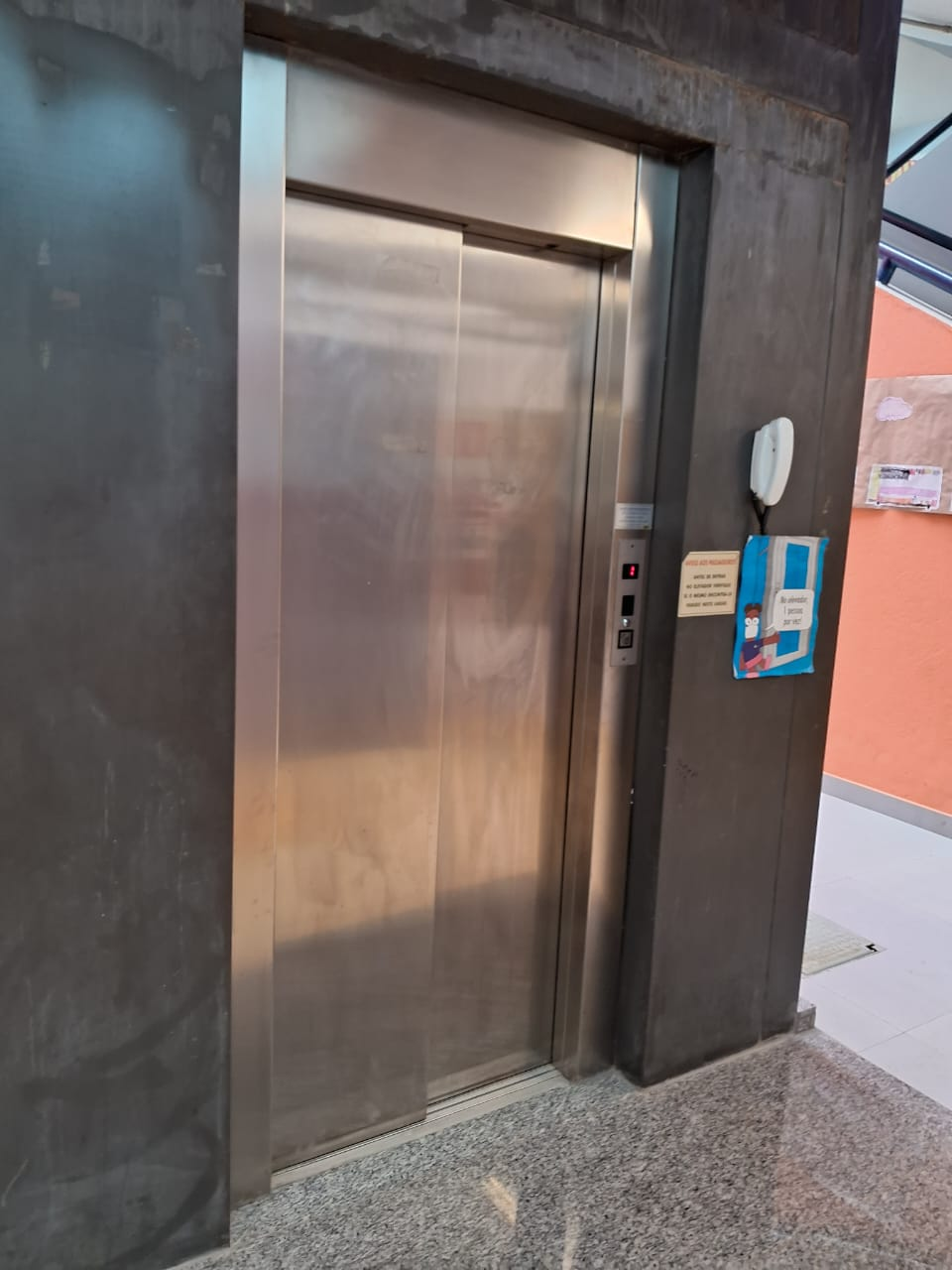 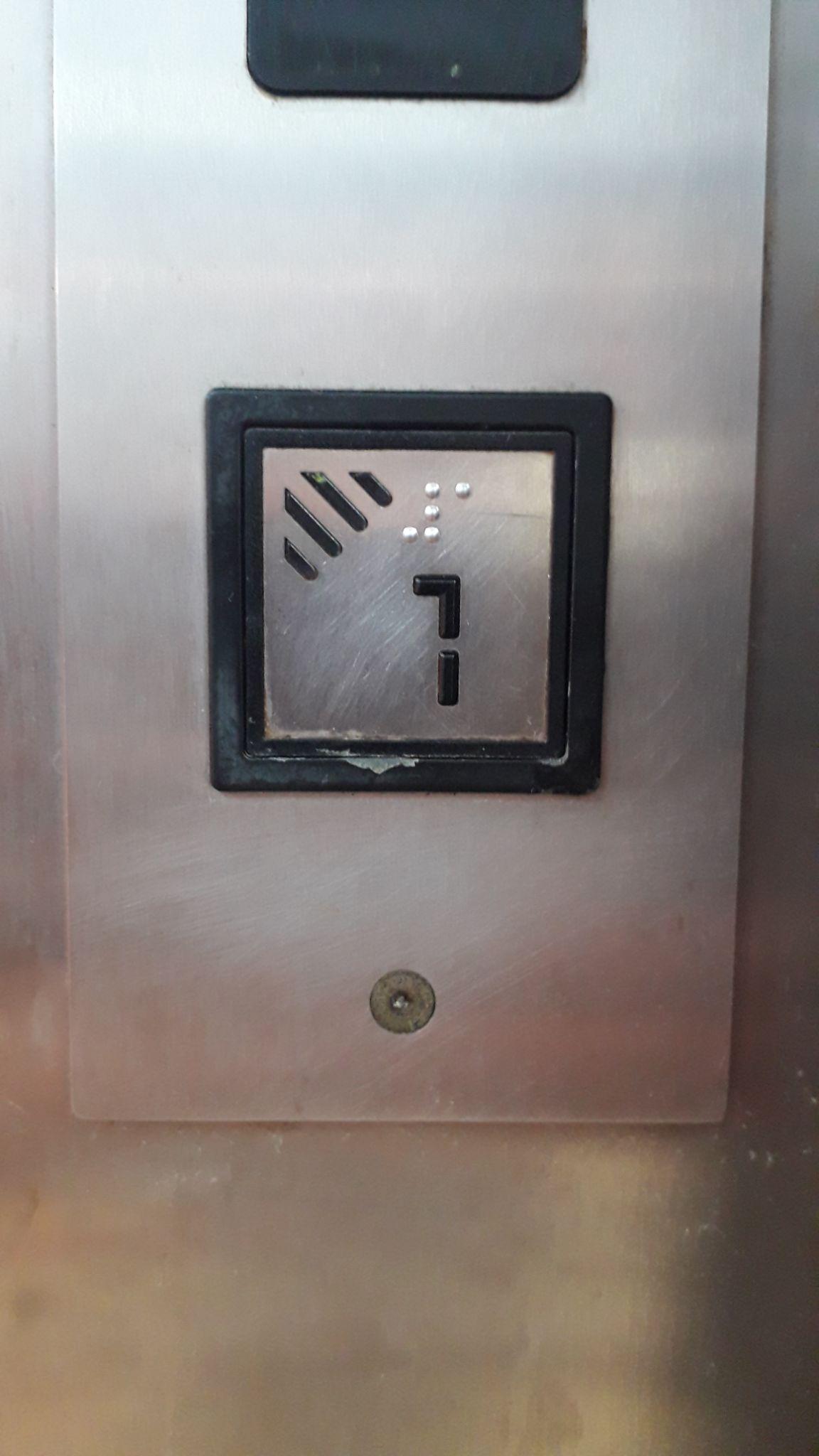 (Sarah Farias)Fotos 1 e 2 - Elevador de uso geralA Foto 3 é ilustrativa da escadaria que leva ao segundo andar do bloco C, com corrimão duplo e em que se constata que está antecedida de piso tátil de alerta ( Monitor - Ubirajara), que indica a existência de um elemento que exige atenção, e corrimão duplo com placa de metal com inscrição em braile que informa . Essas placas poderiam também informar: final, térreo ou andar.(Amanda Lomes)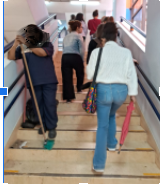 Foto 3 - Escadaria e marcações de acessibilidade 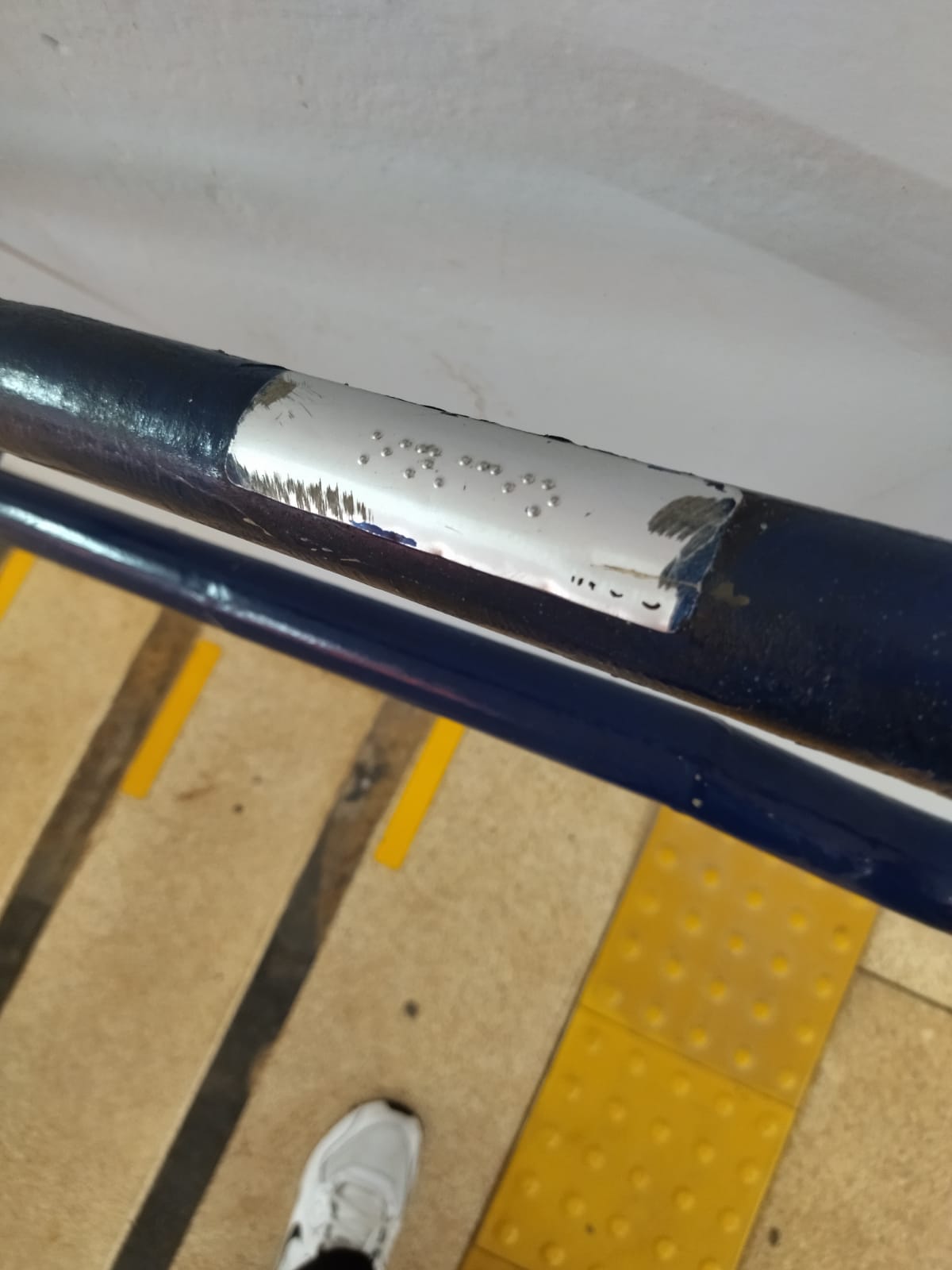 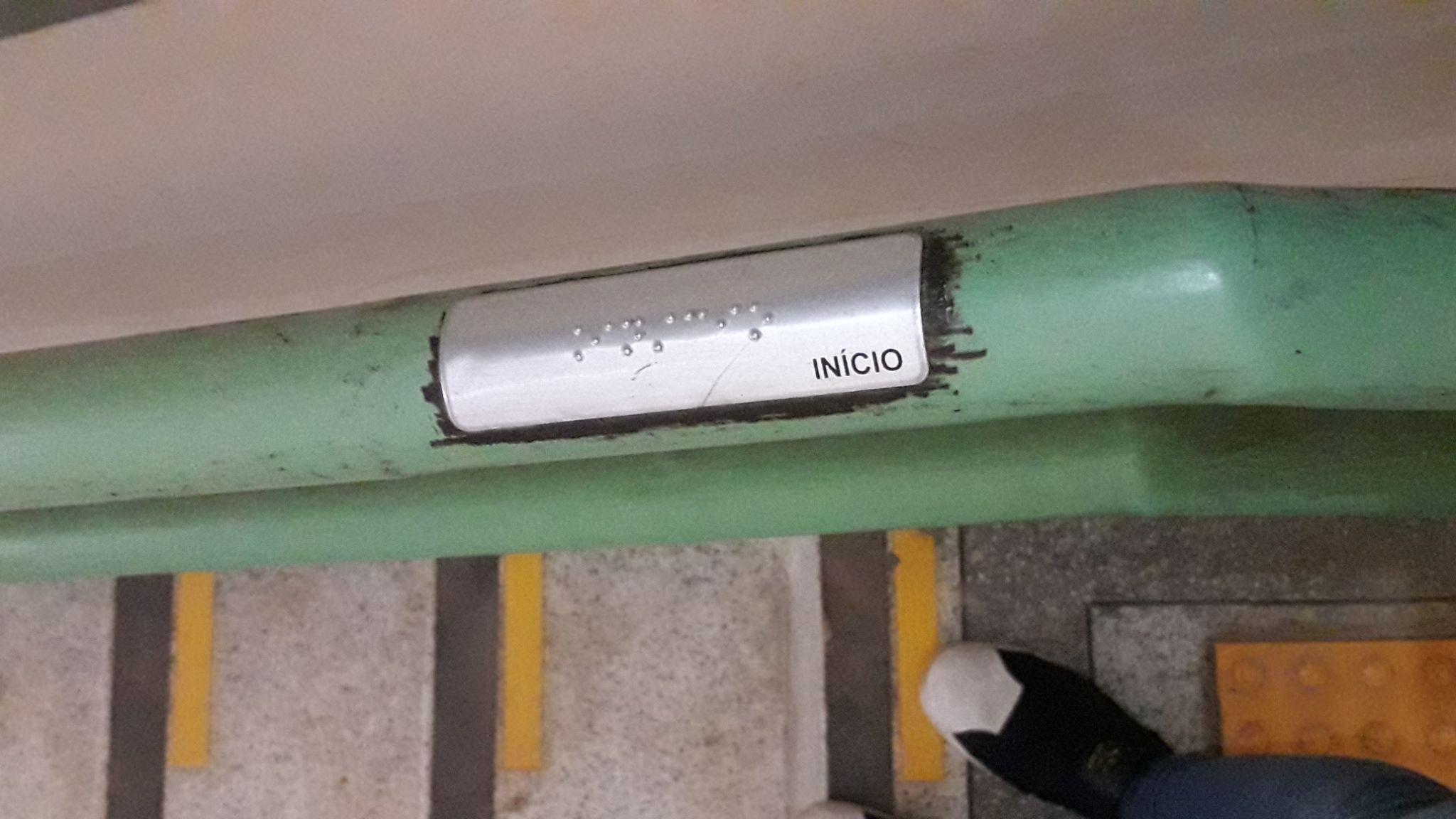 (Sarah Farias)Fotos 4 e 5 - Placa de metal com inscrição em braille escrito  INÍCIOAlém da escassez de piso tátil nos corredores e partes externas da escola, a estrutura física também apresenta problemas, como falta de reparos nos pisos que podem levar a de passagem e locomoção. Ao subir a rampa que leva ao próximo Bloco B, nota-se uma estrutura precária, principalmente por ser bem inclinada e notavelmente torta em diversos pontos, bem como apresenta irregularidades no piso, tanto da rampa quanto dos que levam à ela, e também não possui piso tátil durante o percurso (Fernanda Stacco) Por outro lado, a existência da rampa viabiliza acessos aos Blocos A e B que vai além do elevador para os alunos com baixa mobilidade e/ou com mobilidade  A escola não fica refém apenas do elevador, quebra reparo demora  O conceito da rampa é uma alternativa certeira na acessibilidade (Maria Luíza Teixeira)As fotos 6 e 7 mostram uma rampa de acesso à entrada da EA pela secretaria do bloco A, próximo ao bloco B da F. O curto percurso possui corrimão, porém o piso tátil de alerta localizado no início da rampa, encontra-se bem danificado e localizado numa área onde o pavimento poderia dificultar sua identificação por pessoas com deficiência visual (Wendy Monique)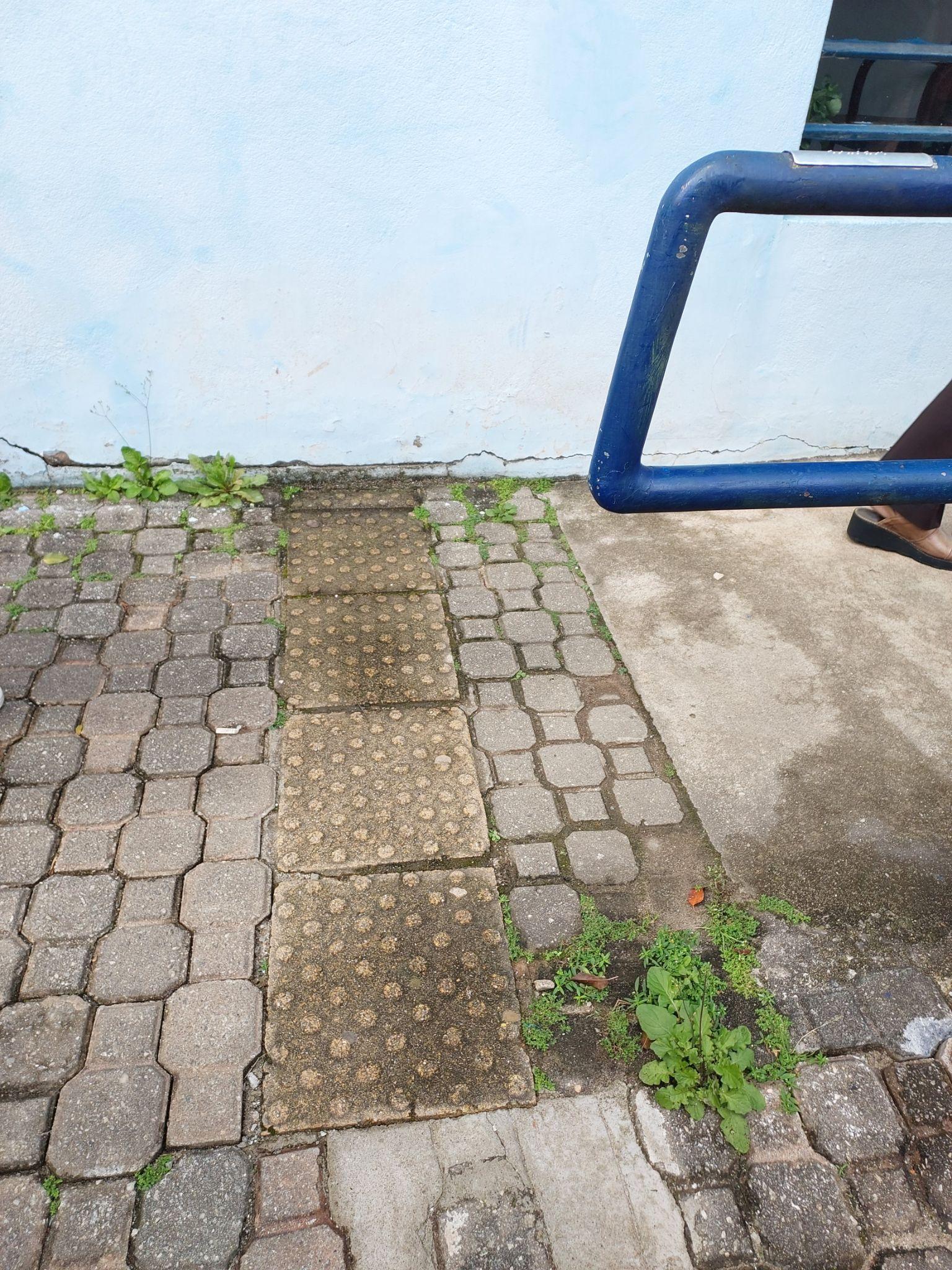 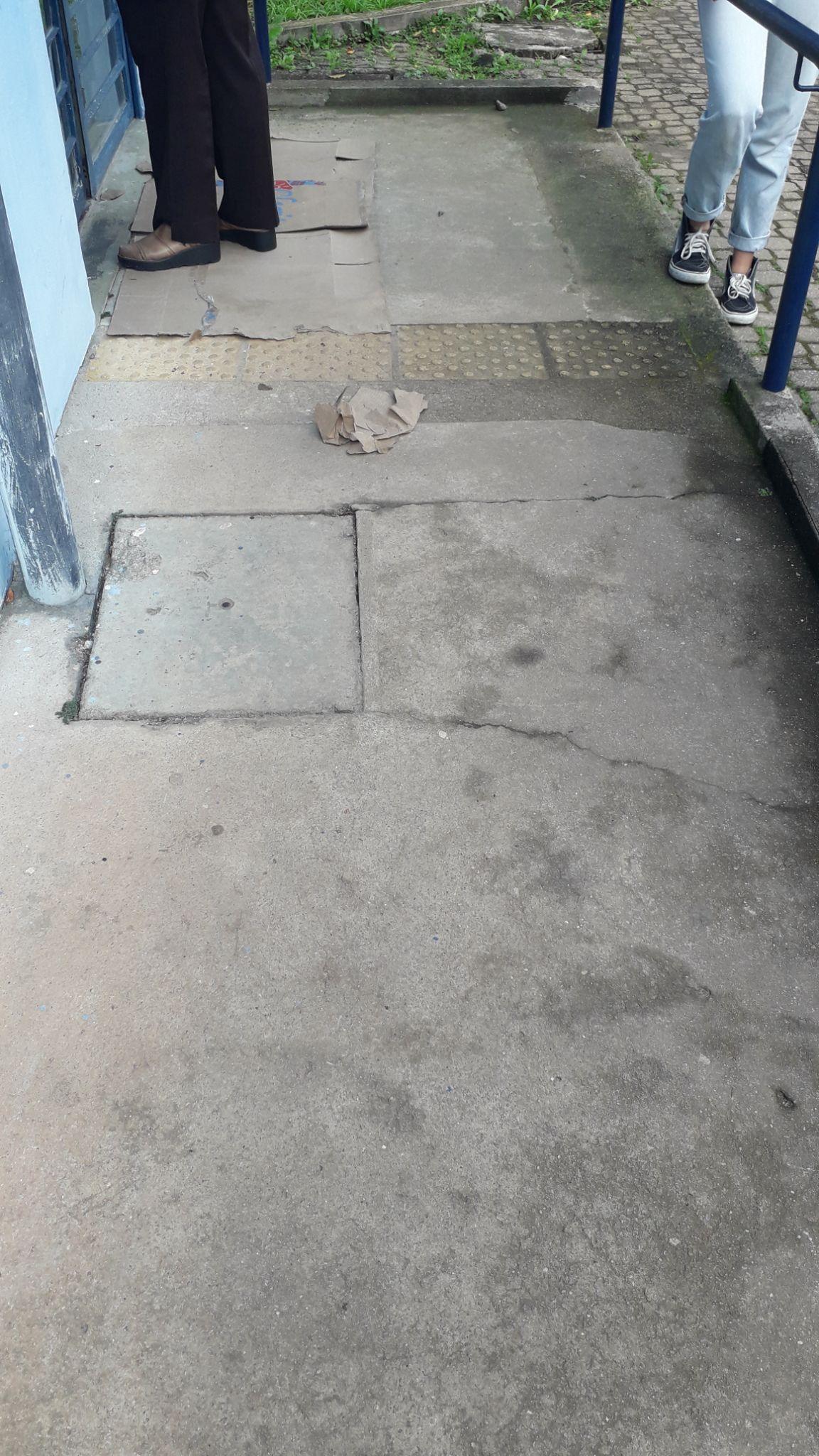 (Sarah Farias)Foto 6 e 7 -  Rampa de acesso próximo a entrada do bloco A As fotos 8 e 9 evidenciam a entrada para a EA situada no fim do da rampa de acesso ilustrada nas fotos 6 e 7. A porta que promove tanto entrada quanto saída da escola, não possui em sua proximidade piso tátil , e o próprio piso de passagem para a EA está obstruído de modo que poderia prejudicar também uma pessoa que não possui deficiência visual ou outra (Wendy Monique)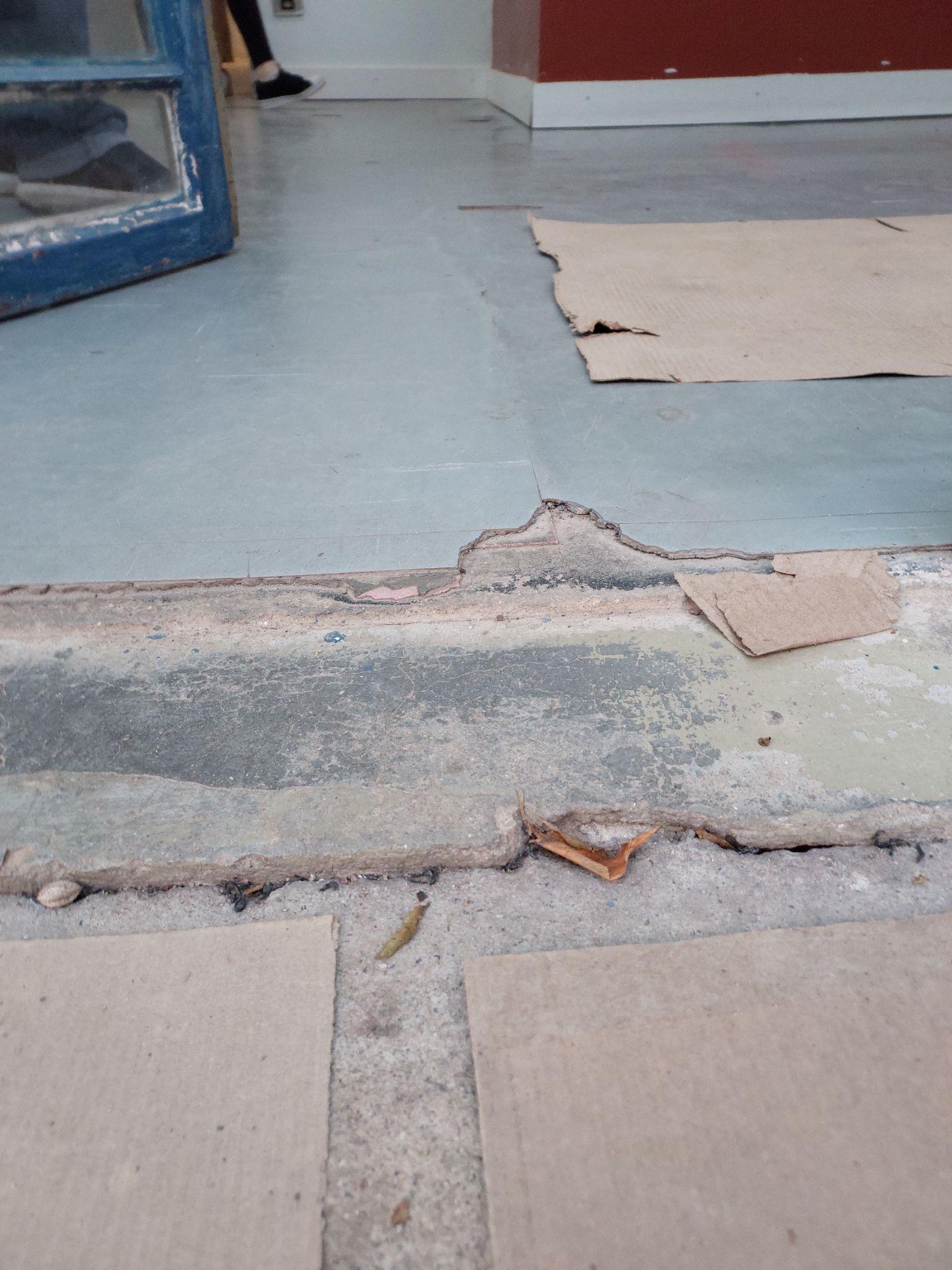 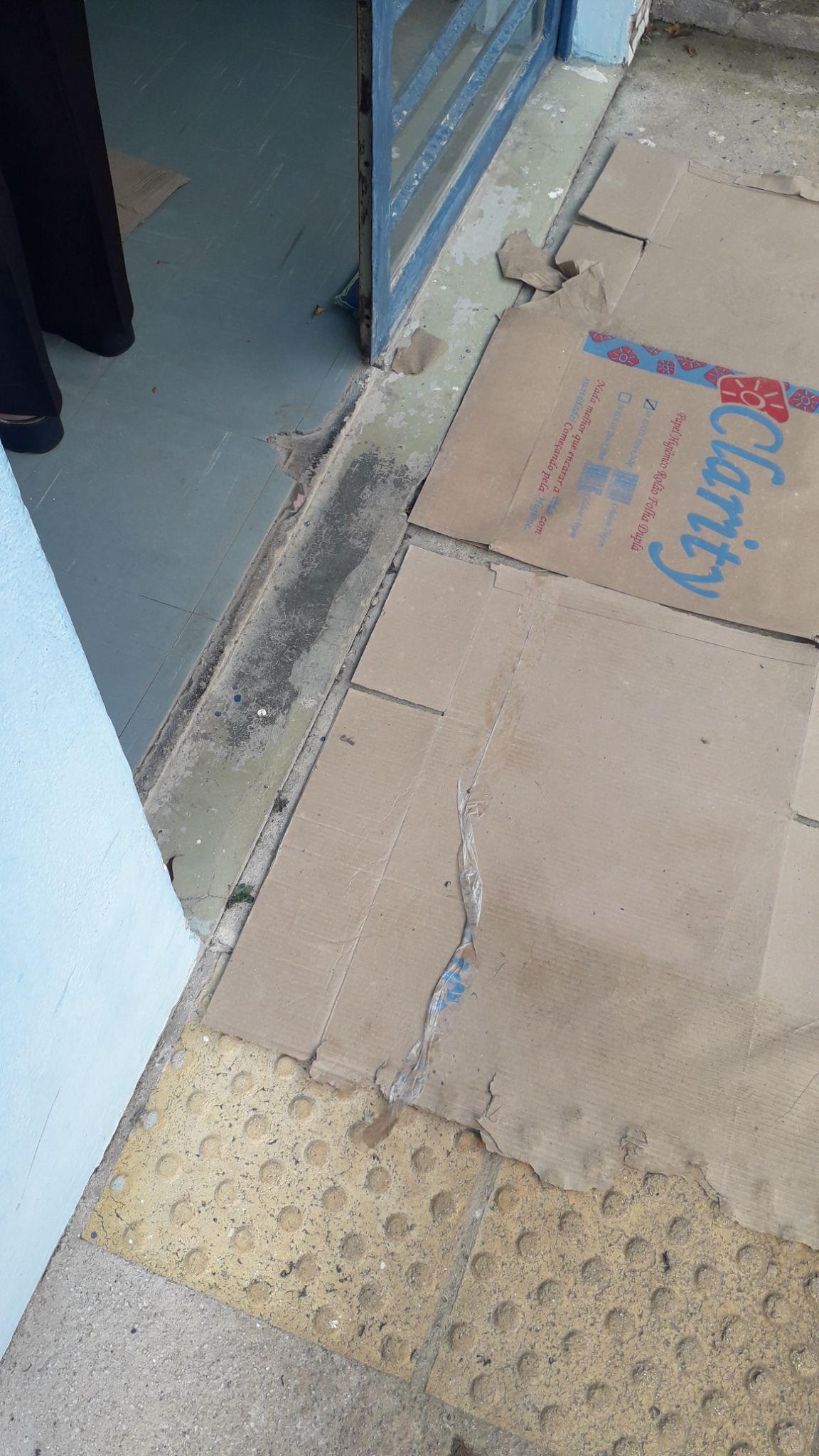 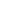 Foto 10 - Ralo grande perto do elevador	Ainda sobre a acessibilidade arquitetônica da escola, percebemos que em vários espaços, principalmente nas áreas externas da escola, o piso é irregular e têm rachaduras, o que dificulta o acesso de cadeira, por exemplo (Cecília Avansini Rosa).Cabe relembrar o conceito de deficiência estabelecido na Convenção sobre os direitos das essoas com deficiência 2006, conceito este que denuncia as questões levantadas pelas colegas acima como parte de muitas barreiras que impedem a participação de maneira integral na sociedade de forma equitativa com os demais:	Desse modo, é possível afirmar que a acessibilidade, prevista no Art. 3º da Lei Brasileira de Inclusão da Pessoa com Deficiência/Estatuto da Pessoa com Deficiência 2015, não é plenamente garantida, pois não há possibilidade e condição para a utilização de espaços e equipamentos de forma segura e com autonomia (Beatriz Dalefe Barbarini)A Foto 11 mostra uma cadeira com características dimensionais e estruturais para o uso por pessoa obesa, no Bloco B,  na sala de aula do 5º ano (Monitor- Ubirajara).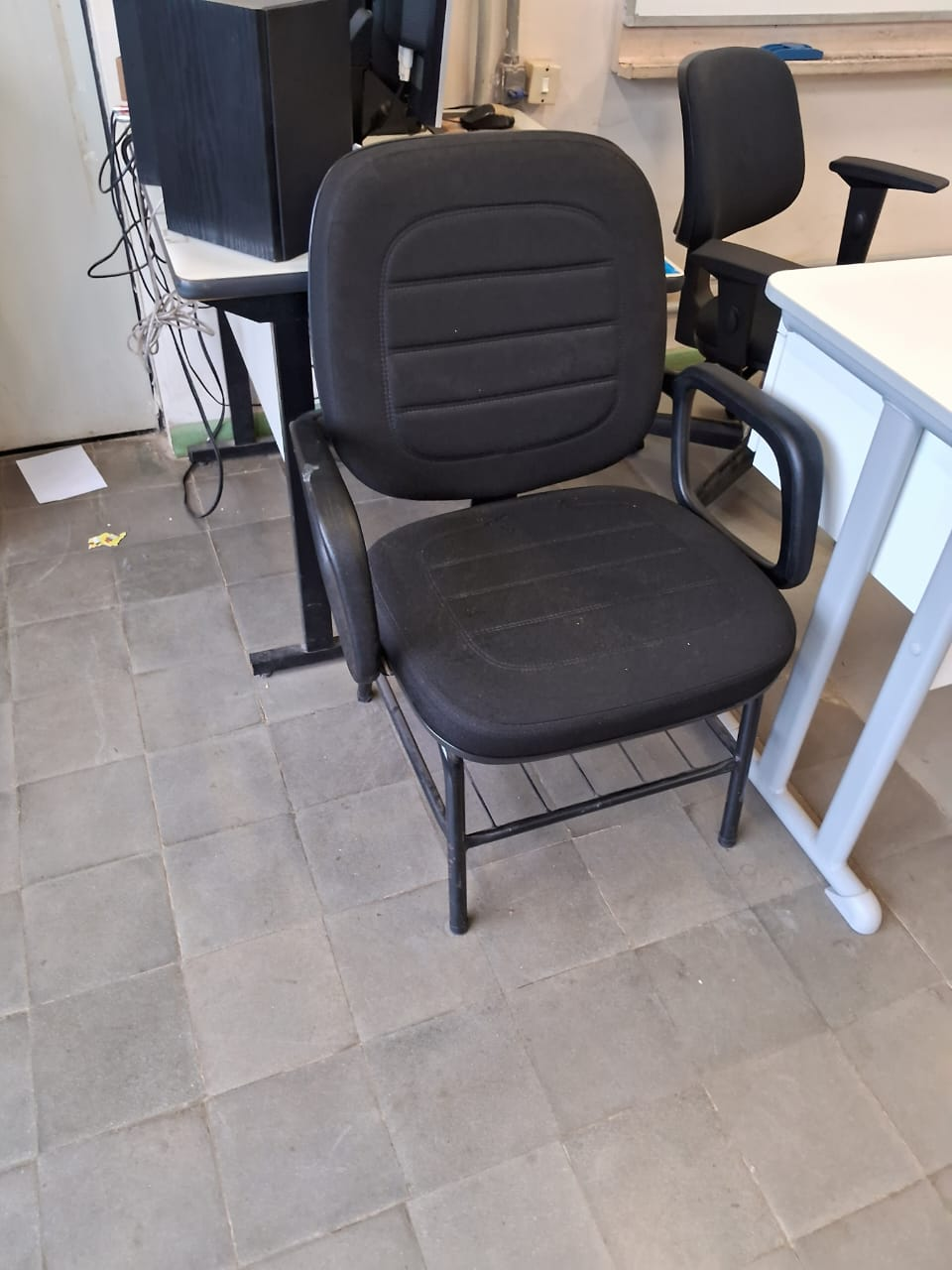 Foto 11 - Cadeira para obesoA Foto 12 é de uma mesa adaptada para usuária/o de cadeira de rodas, existente na sala de aula do bloco B , na sala de aula do 4º ano  (Monitor - Ubirajara).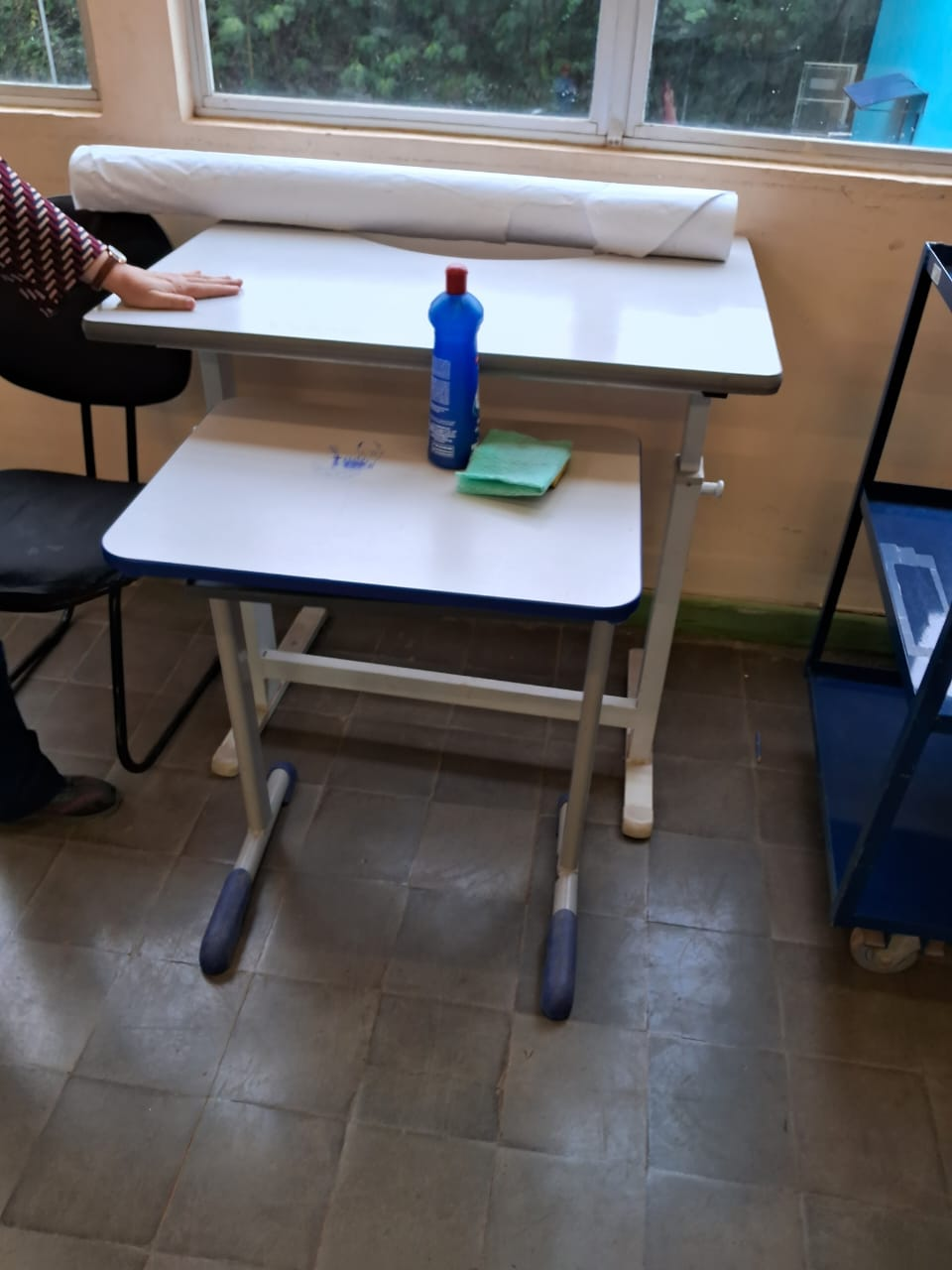 Foto 12 - Mesa para pessoa com deficiência física acoplar a cadeira de rodasNo canto inferior, a foto mostra a mesa adaptada para um aluno que utiliza cadeira de rodas e como ela está organizada junto das demais carteiras (Grazielle Silva).Porém, a sala não possui livre acesso para que esse aluno possa transitar, tanto pela falta de espaço, quanto pelo tatame no centro do "U". Diferente de outras salas, que são maiores e com mais espaço de passagem, entre as fileiras, para a entrada, corredor da frente e dos fundos (Luana Oliveira Sousa).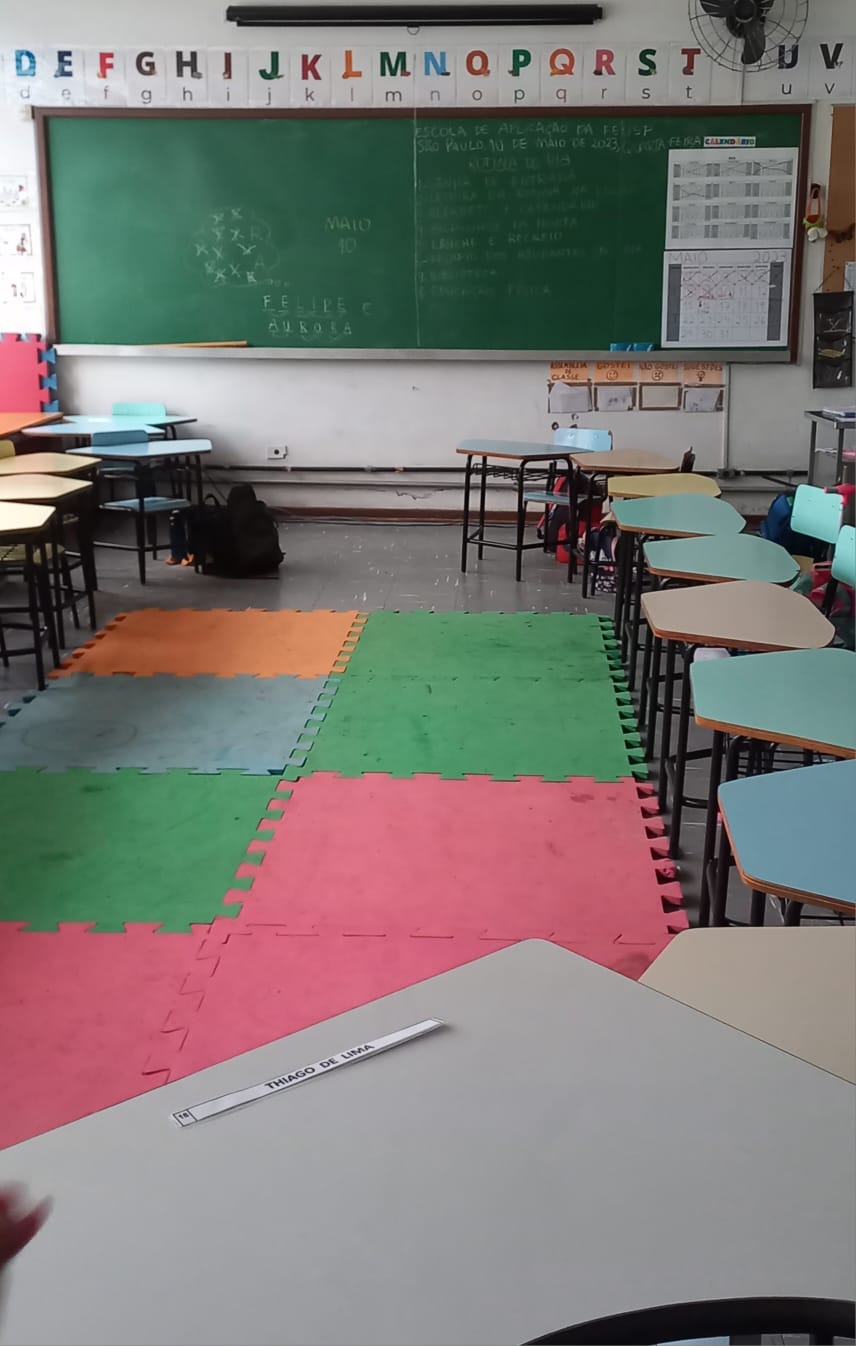 Foto 13 - Sala de aula do 1º ano com as carteiras organizadas em formato de “U”A Escola de Aplicação encaminha seus estudantes em situação de vulnerabilidade social para equipamentos de saúde e de assistência social da USP (tais como a Superintendência de Assistência Social - SAS, o Hospital Universitário - HU, o Centro Escola do Instituto de Psicologia - CEIP e o Departamento de Fisioterapia, Fonoaudiologia e Terapia Ocupacional - FOFITO) (Marta Santos) Como não faz parte de uma  e recebe estudantes de diversas regiões de São Paulo, a  não tem equipamentos de saúde de referência na região em que os estudantes são atendidos. Entretanto, como explicitado no parágrafo acima, os estudantes são encaminhados para atendimento dentro da USP (Cecília Avansini).O SAS oferece um programa de bolsas permanência  estudantes da escola: bolsa-lanche, bolsa-alimentação, bolsa-materiais, bolsa-transporte e bolsa-atividades didáticas (Marta Santos) Nota-se aqui a aplicação do previsto na Lei de Diretrizes e Bases (9394/96) no artigo 4° que garante a oferta de escolarização gratuita conjunta à assistência à saúde, ao transporte, a alimentação, por meio de serviços sociais suplementares, no caso, ofertados pela própria universidade (Rebeca Baptista Matos)Atualmente, a EA está passando por uma reforma em um dos seus blocos, que abriga as salas do Ensino Fundamental I,  principalmente o 1° anoessa forma as classes foram readas para outros espaços da unidade escolar (Laura Coutinho Piera) Devido o vínculo com a F e com outras da , a Escola de Aplicação recebe muitos estudantes das graduações, principalmente licenciatura, que realizam diversas atividades dentro do local, possuindo um grande número de graduandos que ajudam no cotidiano escolar através de seus trabalhos ali exercidos (Laura Coutinho Piera) Os graduandos da USP adentram à EA por meio de estágios ou bolsas PUB (Cecília Avansini Rosa).A escola não tem psicóloga (Bruna Ferraz)ReferênciasBRASIL, 2015, Lei n. 13.146, de 6 de jul. de 2015. Lei Brasileira de Inclusão da Pessoa com Deficiência. Disponível em: http://www.planalto.gov.br/ccivil_03/_Ato2015-2018/2015/Lei/L13146.htm; acesso em: 17 de maio de 2023. GARCEZ, Liliane; IKEDA, Gabriela. Educação inclusiva de bolso: o desafio de não deixar ninguém para trás. 1 ed. São Paulo: Arco 43 Editora, 2021. SECRETARIA MUNICIPAL DE EDUCAÇÃO DE SÃO PAULO. Portaria nº 8.824, de 30 de dezembro de 2016. São Paulo: SME, 2016.BRASIL. Decreto nº 57.379, de 13 de outubro de 2016. Regulamenta a Lei nº 16.039, de 1º de junho de 2015, que dispõe sobre a política municipal de Educação Especial na perspectiva da Educação Inclusiva. Diário Oficial do Município de São Paulo, São Paulo, SP, 14 out. 2016. Disponível em: http://legislacao.prefeitura.sp.gov.br/leis/decreto-57379-de-13-de-outubro-de-2016.  Acesso em: 27 de maio de 2023.BRASIL. Instituto Nacional de Estudos e Pesquisas Educacionais Anísio Teixeira (Inep). Censo Escolar da Educação Básica 2022: Resumo Técnico. Brasília, 2023.  Disponível em: <https://download.inep.gov.br/publicacoes/institucionais/estatisticas_e_indicadores/resumo_tecnico_censo_escolar_2022.pdf>. Acesso em: 30 de maio de 2023.ESCOLA DE APLICAÇÃO DA FACULDADE DE EDUCAÇÃO DA USP. Plano Escolar. São Paulo, 2020.Total Acessibilidade. Placa Tátil Braille Para Corrimão. Disponível em: <https://totalacessibilidade.com.br/produto/placa-tatil-para-corrimao-personalizado/>. Acesso em: 31 de maio de 2023.